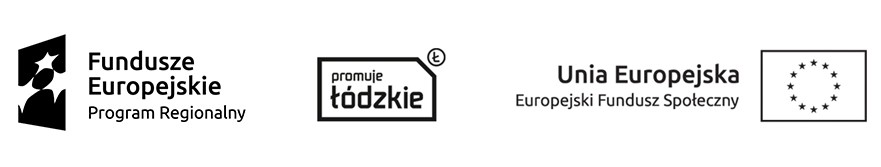 Projekt „Łódzka Rewita II” współfinansowany 
ze środków Unii Europejskiej w ramach Europejskiego Funduszu SpołecznegoUmowa o udzielenie wsparcia na uruchomienie działalności gospodarczejzawarta …………………… w ………………………pomiędzy:……………………………………………., zwanym dalej „realizatorem projektu”a……………………………………………., zwanym dalej „uczestnikiem”.§1Przedmiot umowyRealizator projektu zobowiązuje się udzielić uczestnikowi wsparcia finansowego na uruchomienie działalności gospodarczej a uczestnik zobowiązuje się prowadzić działalność gospodarczą przez okres, co najmniej 12 miesięcy od jej rozpoczęcia (zgodnie z data określoną w CEiDG) oraz wykorzystać udzielone wsparcie finansowe na warunkach wynikających z umowy. Uczestnik zobowiązuje się prowadzić działalność gospodarczą na terenie województwa łódzkiego, przez co rozumie się posiadanie siedziby zakładu głównego na terenie województwa łódzkiego. Wsparcie jest udzielane w ramach projektu pod tytułem „Łódzka Rewita II” dofinansowanego ze środków Europejskiego Funduszu Społecznego w ramach Regionalnego Programu Operacyjnego Województwa Łódzkiego na lata 2014-2020, realizowanego na podstawie umowy o dofinansowanie projektu nr RPLD.08.03.04-10-0001/18-00 zawartej pomiędzy Liderem projektu- Łódzką Izbą Przemysłowo-Handlową a Wojewódzkim Urzędem Pracy w Łodzi oraz na podstawie umowy partnerskiej z dnia 18.03.2019 r. zawartej pomiędzy Liderem projektu- Łódzką Izbą Przemysłowo-Handlową a Partnerem projektu – Miastem Łódź. Strony ustalają, że wykładnia postanowień niniejszej umowy będzie dokonywana z uwzględnieniem umowy o dofinansowanie projektu, o której mowa w ustępie powyżej.§2Wsparcie finansoweWsparcie finansowe obejmuje:jednorazową dotację w wysokości …………………….. zł, (słownie złotych …………………..),finansowe wsparcie pomostowe w całkowitej wysokości (bez podatku VAT) ………………… zł(słownie złotych …………………..),   wypłacane w …… miesięcznych transzach wynoszących ……………. zł (słownie złotych …………………..), każda.Jednorazowa dotacja wypłacona zostanie w terminie 14 dni od dnia podpisania umowy.Transze finansowego wsparcie pomostowego wypłacane są z góry, co miesiąc, w terminie do 10-tego dnia miesiąca, począwszy od dnia rozpoczęcia działalności gospodarczej.Wypłata wsparcia finansowego ulega zawieszeniu do czasu złożenia i akceptacji przez realizatora projektu zabezpieczenia należytego wykonania umowy. Niewypłacone zgodnie z niniejszym ustępem wsparcie finansowe zostanie wypłacone niezwłocznie po ustaniu przeszkody.Dzień wypłaty środków jest traktowany, jako rozpoczęcie i zakończenie tej formy wsparcia na potrzeby monitorowania danych uczestnika projektu. Jeśli uczestnik nie otrzyma innej formy pomocy (np.: wsparcie pomostowe), jest to również dzień zakończenia przez niego udziału w projekcie.§3Ogólne warunki wykorzystania wsparcia finansowegoUczestnik uprawniony jest wykorzystać wsparcie finansowe wyłącznie w celu prowadzenia działalności gospodarczej i wyłącznie w sposób zgodny z biznesplanem i niniejszą umową.Wsparcie finansowe będzie wypłacone na rachunek bankowy uczestnika. Uczestnik zobowiązany jest dostarczyć w terminie 3 dni od dnia podpisania umowy kopie umowy z bankiem na otwarcie i prowadzenie firmowego rachunku bankowego. Odsetki od wsparcia finansowego naliczone na rachunku bankowym uczestnika nie podlegają rozliczeniu.Wsparcie finansowe nie może być wykorzystane na:zapłatę grzywien, kar i innych podobnych opłat wynikających z naruszenia przez beneficjenta pomocy przepisów obowiązującego prawa,zapłatę odszkodowań i kar umownych wynikłych z naruszenia przez beneficjenta pomocy umów zawartych w ramach prowadzonej działalności gospodarczej,zakup środków transportu w przypadku podejmowania działalności w sektorze transportu towarów,w przypadku podejmowania działalności gospodarczej przez osobę z niepełnosprawnością – na pokrycie obowiązkowych składek na ubezpieczenie emerytalne i rentowe refundowanych przez Państwowy Fundusz Rehabilitacji Osób Niepełnosprawnych.sfinansowanie wydatków w stosunku, do których wcześniej została udzielona pomoc publiczna lub które wcześniej były objęte wsparciem ze środków publicznych (zakaz podwójnego finansowania tych samych wydatków),leasing maszyn, pojazdów i urządzeń,spłatę zadłużeń,realizację zakupów na podstawie umowy kupna sprzedaży zawartej z osobą fizyczną,wynagrodzenia wraz z pochodnymi (niezależnie od formy umowy),wniesienie kaucji,zakup akcji, obligacji, wniesienie udziału (wkładu) do spółek,zakup nieruchomości,prowadzenie działalności: salonu gier hazardowych, agencji towarzyskich, lombardu.Jeżeli uczestnik, który zwierając niniejszą umowę zadeklarował, że nie zamierza zarejestrować się jako podatnik VAT  i otrzymał dotację w pełnej kwocie, a w okresie 5 lat licząc od dnia złożenia oświadczenia, o którym mowa w § 8 ust.1, dokona takiej rejestracji zobowiązany jest powiadomić o tym fakcie realizatora projektu w terminie 14 dni. W takim przypadku, kwota dotacji, o której mowa w § 2 ust 1 ppkt a) ulega pomniejszeniu. Pomniejszone wsparcie stanowić będzie równowartość ilorazu wysokości przyznanej kwoty jednorazowej dotacji oraz liczby 1,23. Uczestnik, który dokonał rejestracji i poinformował o tym fakcie realizatora projektu w terminie 14 dni, zobowiązany jest do zwrotu kwoty stanowiącej różnicę kwoty pełnej i pomniejszonej ,
w terminie nie dłuższym niż 90 dni od dnia złożenia pierwszej deklaracji podatkowej VAT.Uczestnik, który dokonał rejestracji, ale wbrew ciążącemu obowiązkowi nie zawiadomił o tym realizatora projektu, zobowiązany jest do zwrotu kwoty stanowiącej różnicę kwoty pełnej i pomniejszonej wraz z odsetkami ustawowymi liczonymi od dnia zarejestrowania się, jako podatnik VAT, w terminie 30 dni od dnia otrzymania wezwania od realizatora projektu.Postanowienia punktu 4, 5, 6 i 7 dotyczą również uczestnika, któremu przyznano jednorazową dotację w pełnej kwocie z uwagi na zadeklarowanie prowadzenia wyłącznie działalności zwolnionej z VAT.Wyrejestrowanie się uczestnika jako podatnika VAT nie stanowi podstawy do zwiększenia wysokości przyznanej dotacji.Wsparcie pomostowe w formie finansowej jest przyznawane na pokrycie:obowiązkowych składek ZUS,innych wydatków bieżących w kwocie netto, tj. bez podatku VAT.W ramach wsparcia pomostowego w formie finansowej w żadnym przypadku nie dochodzi do finansowania ze środków projektu podatku VAT.Finansowe wsparcie pomostowe powinno zostać wykorzystane na sfinansowanie kosztów, które powstały między rozpoczęciem prowadzenia działalności gospodarczej, a końcem ostatniego miesiąca, na jaki je przyznano i zostać wydatkowane do końca ostatniego miesiąca, na jaki je przyznano.Jednorazowe wsparcie finansowe może być przeznaczone na pokrycie wydatków inwestycyjnych (w tym m.in. na środki transportu, składniki majątku trwałego, koszty prac remontowych i budowlanych), zakup środków obrotowych oraz pokrycie innych wydatków uznanych za niezbędne do prowadzenia działalności gospodarczych. Dotacja nie może służyć pokryciu bieżących wydatków związanych z prowadzeniem działalności gospodarczej.§4Pozostałe obowiązki uczestnika projektuUczestnik zobowiązuje się rozpocząć działalność gospodarczą w terminie 3 dni od podpisania umowy.Uczestnik zobowiązany jest złożyć zabezpieczenie należytego wykonania umowy w postaci …………….., w terminie 5 dni od podpisania umowy. Koszty związane z ustanowieniem zabezpieczenia ponosi uczestnika. Zwrot zabezpieczenia nastąpi na pisemny wniosek uczestnika po całkowitym rozliczeniu przez niego otrzymanego wsparcia finansowego oraz po spełnieniu wymogów wynikających z umowy o udzielenie wsparcia finansowego, w tym wymogu prowadzenia działalności gospodarczej przez nieprzerwany okres 12 miesięcy od dnia rozpoczęcia tej działalności. Zabezpieczenia, które nie zostaną odebrane przez uczestnika we wskazanym przez realizatora projektu terminie zostaną komisyjnie zniszczone.Akceptacja zabezpieczenia przez realizatora projektu warunkuje wypłatę wsparcia finansowego. Realizator projektu nie odpowiada za opóźnienie spowodowane nieprzekazaniem mu środków na realizację projektu przez Wojewódzki Urząd Pracy w Łodzi.Uczestnik zobowiązuje się, że w okresie, o którym mowa w § 1 ust. 1 działalności gospodarczej nie zawiesi.Uczestnik, zobowiązuje się niezwłocznie powiadomić realizatora projektu o orzeczeniu wobec niego kary zakazu dostępu do środków, o których mowa w art. 5 ust. 3 pkt 1 i 4 ustawy z 27 sierpnia 2009 r. o finansach publicznych.Uczestnika zobowiązuje się przedłożyć realizatorowi projektu dokument ZUS ZUA/ZZA w terminie 3 dni od dnia rozpoczęcia działalności gospodarczej.Uczestnik projektu zobowiązuje się nie dokonywać czynności rozporządzających lub zobowiązujących dotyczących wsparcia finansowego z:małżonkiem, krewnym lub powinowatym w linii prostej albo w linii bocznej do trzeciego stopnia,spółką prawa handlowego, w której uczestnik lub osoba wskazana w ppkt a) ma więcej niż 10% udziałów lub akcji lub w której uczestnika lub osoba wskazana w ppkt a) zasiada w organach zarządzających lub kontrolnych,osobą prawną, w której uczestnik lub osoba wskazana w ppkt a) zasiada w organach zarządzających lub kontrolnych,osobą fizyczną, z którą uczestnika lub osobę wskazaną w pkt 1 łączy umowa spółki cywilnej,osobą z którą uczestnik pozostaje w stałym pożyciu.Uczestnik zobowiązany jest do stosowania przepisów prawa dotyczących rozliczeń księgowych i podatkowych w zakresie ewidencjonowania kosztów prowadzenia działalności, w tym wydatków poniesionych ze środków wsparcia.Uczestnik ma obowiązek niezwłocznie powiadomić realizatora projektu o wszelkich okolicznościach mogących zakłócić prawidłowe wykonanie niniejszej umowy.Uczestnik ma obowiązek niezwłocznie powiadomić realizatora projektu o każdej zmianie danych osobowych oraz zmianie adresu do korespondencji.Uczestnik ponosi wyłączną odpowiedzialność za szkody wyrządzone wobec osób trzecich w związku z uruchomieniem i prowadzeniem działalności gospodarczej.Uczestnik zobowiązuje się przechowywać wszelką dokumentację związaną z otrzymanym wsparciem przez okres 10 lat od dnia podpisania niniejszej umowy.§5Pozostałe obowiązki realizatora projektuRealizator projektu zobowiązuje się wydać uczestnikowi zaświadczenie o udzielonej pomocy de minimis, zgodnie z ustawą o postępowaniu w sprawach dotyczących pomocy publicznej, w dniu podpisania umowy.W przypadku konieczności sporządzenia korekty zaświadczenia o udzielonej pomocy de minimis realizator projektów zobowiązuje się wydać ją uczestnikowi w terminie do 14 dni kalendarzowych od dnia zaistnienia okoliczności jej sporządzenia.  §6Kontrola wykonania umowyRealizator projektu uprawniony jest do kontroli wykonania umowy przez uczestnika w okresie 12 miesięcy od dnia rozpoczęcia działalności gospodarczej.Realizator projektu ma prawo przeprowadzić minimum dwie kontrole na miejscu, przez co rozumie się siedzibę przedsiębiorstwa uczestnika, jak również miejsce faktycznego prowadzenia działalności gospodarczej, której dokonają upoważnione przez niego/nią osoby.Kontrola ma na celu sprawdzenie, że:działalność gospodarcza jest zgodna z biznesplanem,działalność gospodarcza prowadzona była w sposób nieprzerwany przez okres wymagany umową,poniesione przez uczestnika wydatki są zgodne z biznesplanem,uczestnik posiada sprzęt i wyposażenie zakupione ze środków wsparcia finansowego albo wykaże, że towary, które zakupił zostały zużyte lub sprzedane w ramach prowadzonej działalności gospodarczej a usługi wykonane.Realizator projektu sporządza informację pokontrolną, której jeden egzemplarz przekazuje w terminie 7 dni od zakończenia kontroli uczestnikowi.Jeżeli informacja pokontrolna zawiera ustalenia niekorzystne dla uczestnika może on, w terminie 7 dni, wnieść zastrzeżenia. Zastrzeżenia należy wnieść w formie pisemnej, załączając do nich, w razie potrzeby, dokumenty na poparcie stawianych zastrzeżeń.Informacja pokontrolna oraz przekazane przez uczestnika dokumenty oraz zastrzeżenia stanowią podstawę oceny należytego wykonania umowy i mogą stanowić podstawę do żądania zwrotu całości lub odpowiedniej części wsparcia finansowego albo wypowiedzenia umowy. W przypadku uczestnika projektu, któremu przyznano dotację w kwocie pełnej, realizator projektu sprawdza jego status jako podatnika VAT na Portalu Podatkowym Ministerstwa Finansów http://www.finanse.mf.gov.pl/web/wp/pp: na etapie weryfikacji oświadczenia o rozliczeniu dotacji, o którym mowa w § 8 ust.1,po upływie 12 miesięcy od dnia rozpoczęcia działalności gospodarczej przez uczestnika projektu,co najmniej raz w roku i przez okres 5 lat od złożenia przez uczestnika wymienionego wyżej oświadczenia, w dniu upływu 5 lat od złożenia przez uczestnika wymienionego wyżej oświadczenia.Kontrola w okresie obowiązywania umowy może być prowadzona przez realizatora projektu lub   inne właściwe instytucje.   §7Zmiany w biznesplanie i sposobie wykorzystania wsparcia finansowegoUczestnik projektu niezależnie od tego czy zarejestrował się lub nie zarejestrował się, jako podatnik VAT, może zwrócić się w trakcie trwania umowy o udzielenie wsparcia na uruchomienie działalności gospodarczej do realizatora projektu z pisemnym wnioskiem o zmianę biznesplanu, w szczególności w zakresie zestawienia towarów i usług przewidywanych do zakupienia, ich parametrów technicznych lub jakościowych oraz wartości jednostkowych. Zmiana nie może wpływać na zwiększenie wysokości udzielonego wsparcia. W przypadku dotacji jednorazowej zgoda realizatora projektu wymagana jest w sytuacji przekroczenia 30% wysokości pierwotnej wartości pozycji zmienianej. Zgoda realizatora projektu powinna być udzielona uprzednio. Z uzasadnionych powodów zgoda może zostać udzielona następczo. Zmiany w biznesplanie lub jego załącznikach wymagają ponownego złożenia zmodyfikowanych dokumentów w biurze projektu przy Al. Politechniki 32 w Łodzi.Uczestnik zobowiązany jest do zwrotu niewykorzystanych kwot wsparcia finansowego.Przekształcenie, zawieszenie, zamknięcie lub zbycie przedsiębiorstwa jest niedozwolone.Zwiększenie wysokości wsparcia finansowego jest niedozwolone.W przypadku, gdy uczestnik wykorzystał wsparcie finansowe w kwotach mniejszych niż przewidziane w biznesplanie – zobowiązany jest do niezwłocznego poinformowania o tym realizatora projektu. Na żądanie realizatora projektu uczestnik zobowiązany jest złożyć zaktualizowane zestawienie wydatków stanowiące załącznik do biznesplanu.§8Rozliczenie wsparcia finansowegoUczestnik ma obowiązek rozliczyć otrzymane wsparcie finansowe. Rozliczenie jednorazowej dotacji polega na złożeniu pisemnego oświadczenia o dokonaniu zakupów towarów lub usług zgodnie z biznesplanem - wzór oświadczenia uczestnicy otrzymają od realizatora projektu.Uczestnik powinien rozliczyć jednorazową dotację w terminie 4 miesięcy od dnia jej wypłaty.W celu rozliczenia finansowego wsparcia pomostowego uczestnik przekazuje realizatorowi projektu, w terminie 10 dni po upływie każdych kolejnych 2 miesięcy prowadzenia działalności zestawienie poniesionych wydatków, sporządzone w oparciu o dokumenty księgowe,  począwszy od miesiąca wypłacenia pierwszej transzy wsparcia pomostowego – wzór zestawienia uczestnicy otrzymają od realizatora projektu. Fakt dokonania zakupów towarów i usług jest kontrolowany w okresie obowiązywania umowy.Kwoty niewydatkowane uczestnik zobowiązany jest zwrócić w terminie 7 dni od dnia, zaakceptowania rozliczenia przez realizatora projektu. Za datę zwrotu uznaje się dzień uznania rachunku realizatora projektu. W razie opóźnienia od kwot zaległych nalicza się odsetki ustawowe za opóźnienie.§9Odstąpienie od umowyUczestnik może odstąpić od umowy przed wypłatą wsparcia finansowego.Realizator projektu może odstąpić od umowy, jeżeli uczestnik nie wniesie w terminie zabezpieczenia należytego wykonania umowy lub nie dokona w terminie rozpoczęcia działalności gospodarczej w CEiDG.Realizator projektu może odstąpić od umowy, jeżeli proponowane przez uczestnika zabezpieczenie należytego wykonania umowy nie jest wystarczające i uczestnik nie jest w stanie złożyć, odmawia złożenia lub nie złożył w wyznaczonym terminie zabezpieczenia wystarczającego. Termin, o którym mowa w niniejszym ustępie nie może być krótszy niż termin, o którym mowa w § 4 ust. 2.§10Wypowiedzenie umowyRealizator projektu wypowie umowę, jeżeli:uczestnik wykorzystał wsparcie finansowe niezgodnie z przeznaczeniem,uczestnik w okresie, o którym mowa w § 1 ust. 1 zawiesił lub wykreślił działalność gospodarczą z Centralnej Ewidencji i Informacji o Działalności Gospodarczej,w wykonaniu niniejszej umowy lub ubiegając się o udzielenie wsparcia finansowego uczestnik złożył podrobione, przerobione lub stwierdzające nieprawdę dokumenty albo złożył nieprawdziwe lub niepełne oświadczenie,uczestnik dokonał przekształcenia lub zbycia przedsiębiorstwa,uczestnik nie dokonał w terminie zwrotu, o którym mowa w § 3 ust. 6 i 7,uczestnik nie rozliczył w terminie wsparcia finansowego,uczestnik uniemożliwia lub utrudnia przeprowadzenie postępowania kontrolnego, o którym mowa w § 6,uczestnik prowadzi działalność gospodarczą lub wykorzystuje wsparcie finansowe niezgodnie z biznesplanem bez uzgodnienia z realizatorem projektu zmian zgodnie z § 7,gdy z mocy przepisów prawa powszechnie obowiązującego istnieje obowiązek zwrotu wsparcia finansowego.W przypadku, o którym mowa w ust. 1 pkt e), f ),g), i) uczestnik zostanie uprzednio wezwany do dokonania niezbędnych czynności lub zaniechania naruszeń, w terminie wyznaczonym przez realizatora projektu.W przypadku, o którym mowa w ust. 1 pkt h uczestnik zostanie uprzednio wezwany do złożenia wyjaśnień oraz wystąpienia o zgodę na zmianę biznesplanu w terminie wyznaczonym przez realizatora projektu. Realizator projektu nie odstąpi od umowy, jeżeli zaakceptuje wyjaśnienia uczestnika oraz wyrazi zgodę na proponowane zmiany w biznesplanie. Zmiana nie może wpływać na zwiększenie wysokości udzielonej dotacji.Wezwanie, o którym mowa wyżej może być dokonane dowolną techniką komunikacji pozwalającą udokumentować fakt dokonania wezwania, w szczególności za pomocą poczty elektronicznej.W przypadku wypowiedzenia umowy z przyczyn, o których mowa wyżej, uczestnik jest zobowiązany do zwrotu w terminie 30 dni całości otrzymanego wsparcia finansowego wraz z odsetkami ustawowymi liczonymi od dnia wypłaty wsparcia finansowego.§11OświadczeniaUczestnik oświadcza, że:rachunek bankowy, o którym mowa w § 3 ust. 2 należy do niego,w okresie 12 miesięcy poprzedzających dzień przystąpienia do projektu nie posiadał wpisu do Centralnej Ewidencji i Informacji o Działalności Gospodarczej, nie był zarejestrowany jako przedsiębiorca w Krajowym Rejestrze Sądowym ani nie prowadził działalności gospodarczej na podstawie odrębnych przepisów,nie jest wspólnikiem spółki osobowej ani nie posiada przynajmniej 10% udziału w kapitale spółki kapitałowej,nie zasiada w organach zarządzających lub kontrolnych podmiotów prowadzących działalność gospodarczą,nie pełni funkcji prokurenta,nie korzysta równolegle z innych środków publicznych, w tym zwłaszcza ze środków PFRON, Funduszu Pracy oraz środków oferowanych w ramach Europejskiego Funduszu Społecznego, na pokrycie tych samych wydatków związanych z podjęciem oraz prowadzeniem działalności gospodarczej,nie otrzymał w okresie 3 lat poprzedzających dzień przystąpienia do projektu wsparcia finansowego ze środków publicznych na uruchomienie lub prowadzenie działalności gospodarczej,nie był karany karą zakazu dostępu do środków, o których mowa w art. 5 ust. 3 pkt 1 i 4 ustawy z 27 sierpnia 2009 r. o finansach publicznych i jednocześnie zobowiązuje się do niezwłocznego powiadomienia realizatora projektu o orzeczeniu takiego zakazu, nie posiada zaległości w zapłacie podatków, składek ubezpieczenia społecznego lub zdrowotnego ani nie jest wobec niego prowadzona egzekucja,podejmowana działalność gospodarcza wraz towarzyszącymi jej zasobami materialnymi będącymi jej zapleczem nie jest działalnością gospodarczą, która wcześniej była prowadzona przez członka mojej rodziny (zakaz wejścia w faktyczne władztwo lub współwładztwo przedsiębiorstwa lub jego części należącego do członka rodziny),nie był karany za przestępstwo skarbowe oraz korzysta z pełni praw publicznych,posiada pełną zdolność do czynności prawnych.§12Postanowienia końcoweUmowę sporządzono w dwóch jednobrzmiących egzemplarzach, po jednym dla każdej ze stron.Strony ustalają, że spory powstałe na tle umowy będą rozstrzygane przez sąd właściwy miejscowo ze względu na siedzibę realizatora projektu.Zmiana niniejszej umowy powinna być, pod rygorem nieważności, dokonana w formie pisemnej. Oświadczenie o wypowiedzeniu umowy powinno być złożone w formie pisemnej.W razie niedokonania przez uczestnika w terminie zwrotu kwot na podstawie umowy, realizator projektu uprawniony jest do wykorzystania zabezpieczenia należytego wykonania umowy.Integralną część niniejszej umowy stanowią załączniki:Biznesplan wraz z załacznikami,oświadczenie w sprawie pomocy de minimis wraz z kopiami zaświadczeń o wcześniej udzielonej pomocy de minimis o ile taka została udzielona,oświadczenie uczestnika dot. podatku VAT,zgoda małżonka na zaciągnięcie zobowiązania.______________________________				             _________________________Podpis uczestnika projektu					Podpis realizatora projektu				